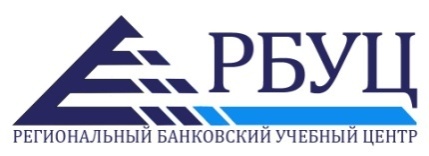 Автономная некоммерческая  организация дополнительного профессионального образования«Региональный Банковский Учебный Центр». Воронеж, ул. Депутатская, дом 11. ИНН 3663022861, т/факс 8 (4732) 39-51-52, 39-51-53, http://rbtc.ruр/счет 40703810200390000041 в филиале «ВоРУ ПАО «МИнБанк», г. Воронеж, БИК 042007895, к/с 30101810700000000895 , КПП 366501001, ОГРН 1023601568341Программа семинара«Повышение квалификации сертифицированных бухгалтеров»Тема . «Основные изменения налогового и бухгалтерского законодательства в РФ  в 2018 году».1 день, 21мая 2018 года.1. Федеральный закон от 19.02.2018 N 34-ФЗ  «  О внесении изменений в части первую и вторую Налогового кодекса Российской Федерации и статью 3 Федерального закона О внесении изменений в части первую и вторую Налогового кодекса Российской Федерации (в части налогообложения прибыли контролируемых иностранных компаний и доходов иностранных организаций)2. Федеральный закон от 27.11.2017 N 335-ФЗ О внесении изменений в части первую и вторую Налогового кодекса Российской Федерации и отдельные законодательные акты Российской Федерации" 3. О внесении изменений в главу 21 части второй Налогового кодекса Российской Федерации" от 27.11.2017 N 350-ФЗ (последняя редакция).4. О внесении изменений в части первую и вторую Налогового кодекса Российской Федерации и отдельные законодательные акты Российской Федерации" от 27.11.2017 N 335-ФЗ (последняя редакция).5. Федеральный закон "О внесении изменений в статью 88 части первой и главу 21 части второй Налогового кодекса Российской Федерации" от 27.11.2017 N 341-ФЗ (последняя редакция)6. О внесении изменений в части первую и вторую Налогового кодекса Российской Федерации и отдельные законодательные акты Российской Федерации" от 28.12.2017 N 436-ФЗ (последняя редакция).7. Постановление Правительства РФ от 15 ноября 2017 г. N 1378 "О предельной величине базы для исчисления страховых взносов на обязательное социальное страхование на случай временной нетрудоспособности и в связи с материнством и на обязательное пенсионное страхование с 1 января 2018 г."8. Постановление Правительства Российской Федерации от 26 января 2018 г. N 74 г. Москва от "Об утверждении коэффициента индексации выплат, пособий и компенсаций в 2018 году" 2 день, 22 мая 2018 года.1 Обзор правовых позиций Конституционного Суда РФ и Верховного Суда РФ по вопросам налогообложения за 1 квартал 2018 года.2. Новости для бухгалтера с 17 по 28 апреля 2018 года.3. Налогоплательщики вправе заключать сделки и без участия руководителей, указали суды.3 день 23, мая 2018 года1 Рекомендации по исполнению лицами, осуществляющими предпринимательскую деятельность в сфере оказания бухгалтерских услуг, требований законодательства о противодействии легализации (отмыванию) доходов, полученных преступным путем, и финансированию терроризма" (утв. Росфинмониторингом) от 26.04 2018.2. Новости для бухгалтера с 03  мая по 17 мая 2018 года.3. Минфин предложил ввести налог на доход самозанятых с 2019 года4 Арбитражная практика по спорным вопросам. Георгий Георгиевич ПоповАттестованный аудитор, уполномоченный представитель СРО Российского Союза аудиторов по Воронежской области, член Совета Центрального отделения  СРО Российского Союза аудиторов.